                                      Фрагменты из  спортивной жизни!Члены нашей профсоюзной команды организовано, рука об руку,  участвуют в спортивных марафонах и мероприятиях, и ведёт культурно – массовую работу в коллективе, способствуя поднятию настроения и жизненного тонуса.
Наши сотрудники талантливы и многогранны в разных направлениях. «Вместе мы сила» - девиз нашего дружного, спортивного, женского коллектива.В нашем профсоюзе некогда скучать, грустить, унывать, переживать, ведь в каждом из нас заложен жизненный потенциал и вера в себя! Для нас профсоюз  -  лучший друг и помощник, с которым мы делим наши приятные 
впечатления, приятные воспоминания и радости! 
Благодаря работе профсоюза в коллективе поддерживается приятная, здоровая, доброжелательная атмосфера. Коллектив нашего детского сада является дружным, сплоченным.  Мы поддерживаем, друг друга и помогаем каждому работнику раскрыть и проявить свои таланты и возможности через спорт!






                                          
                                                                                                    Опубликовано:  2020г.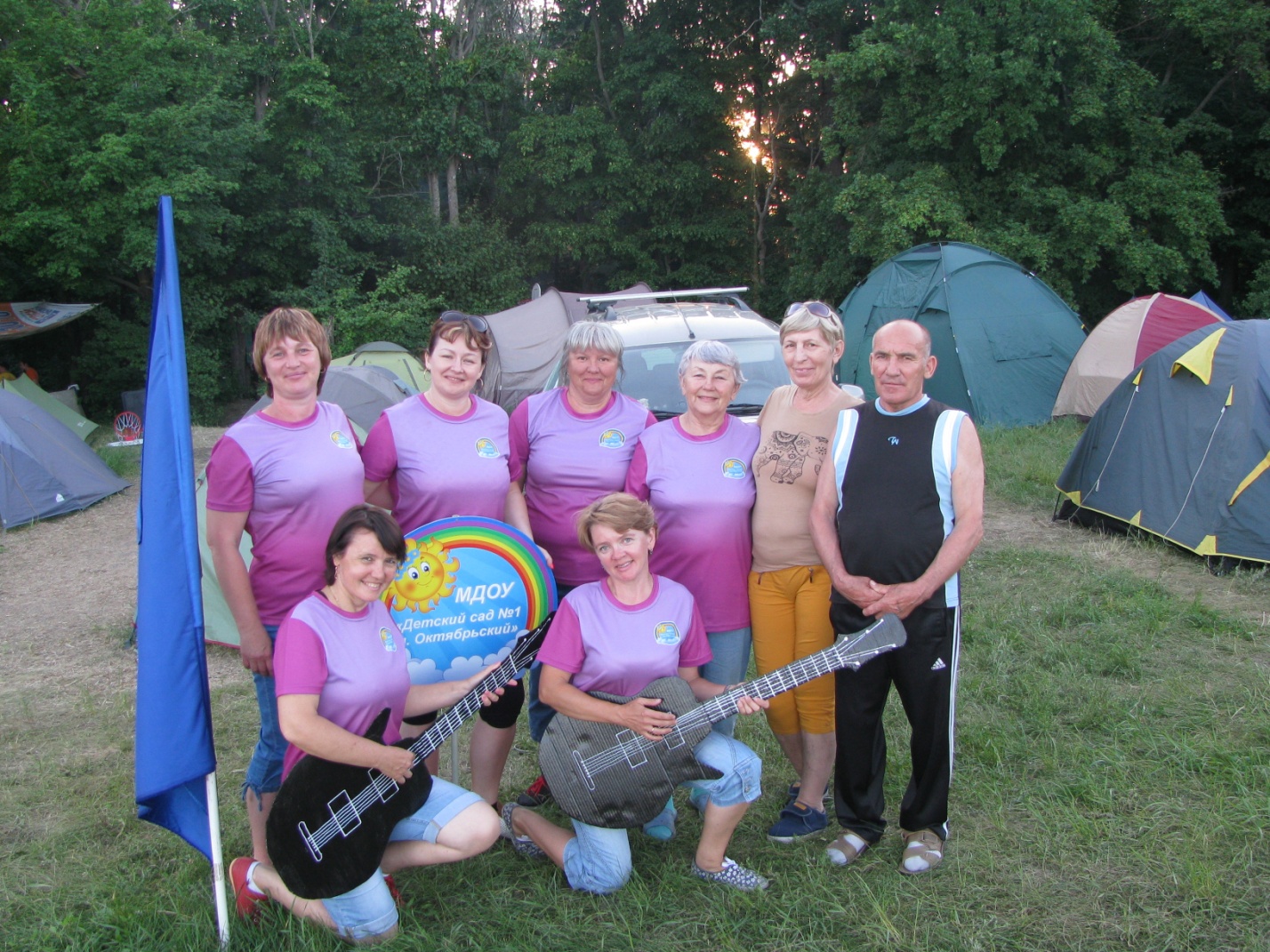 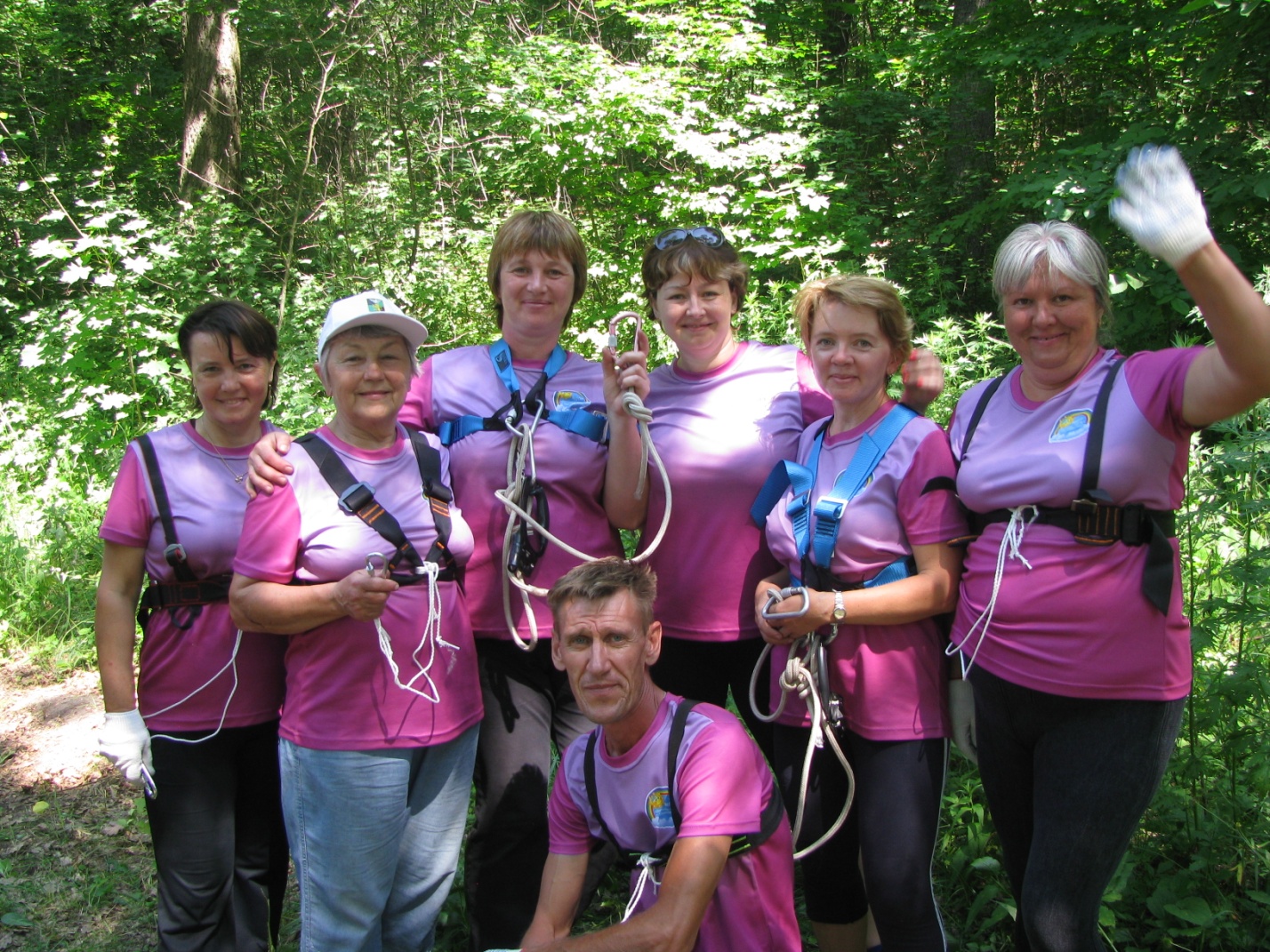 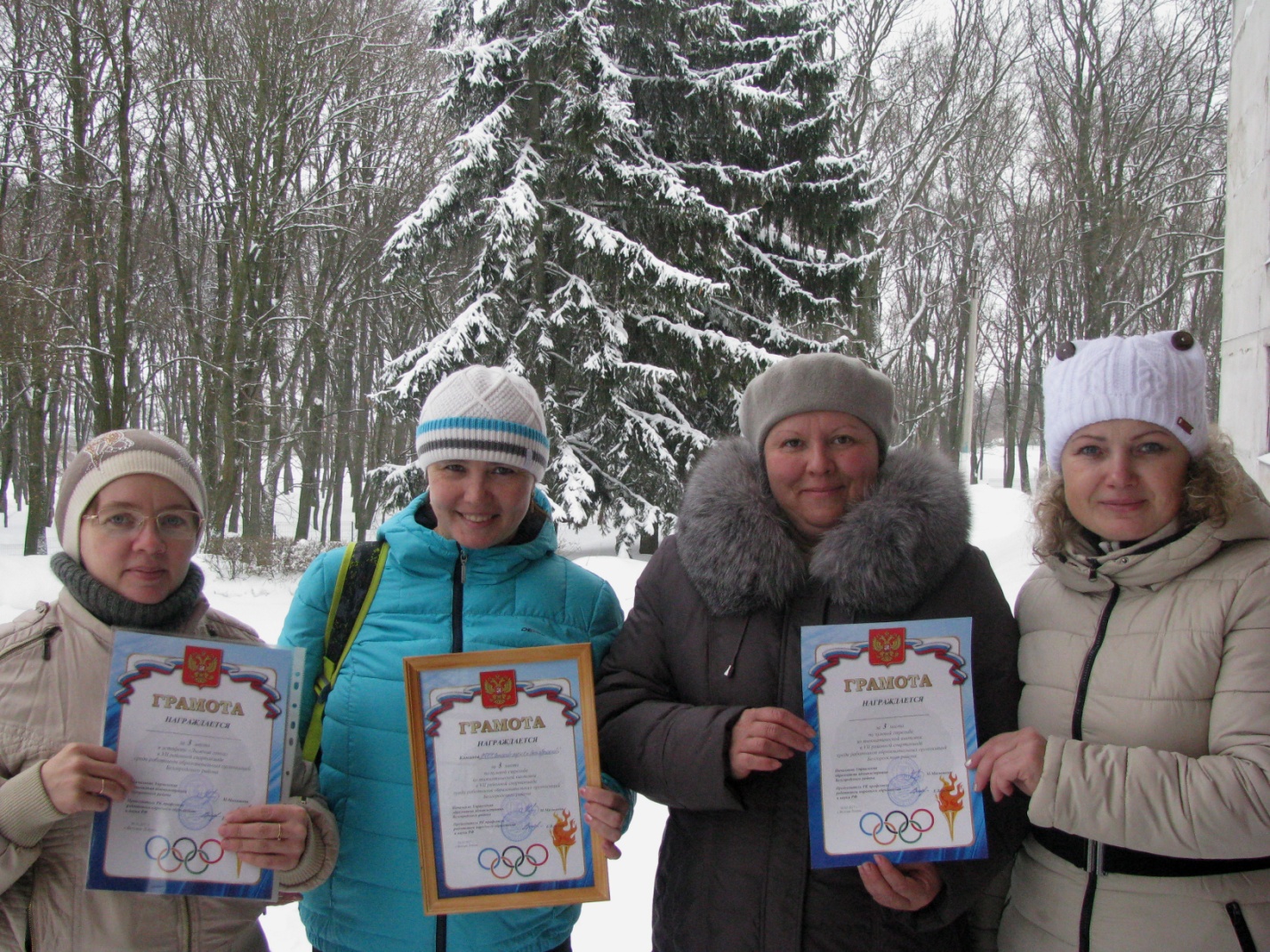 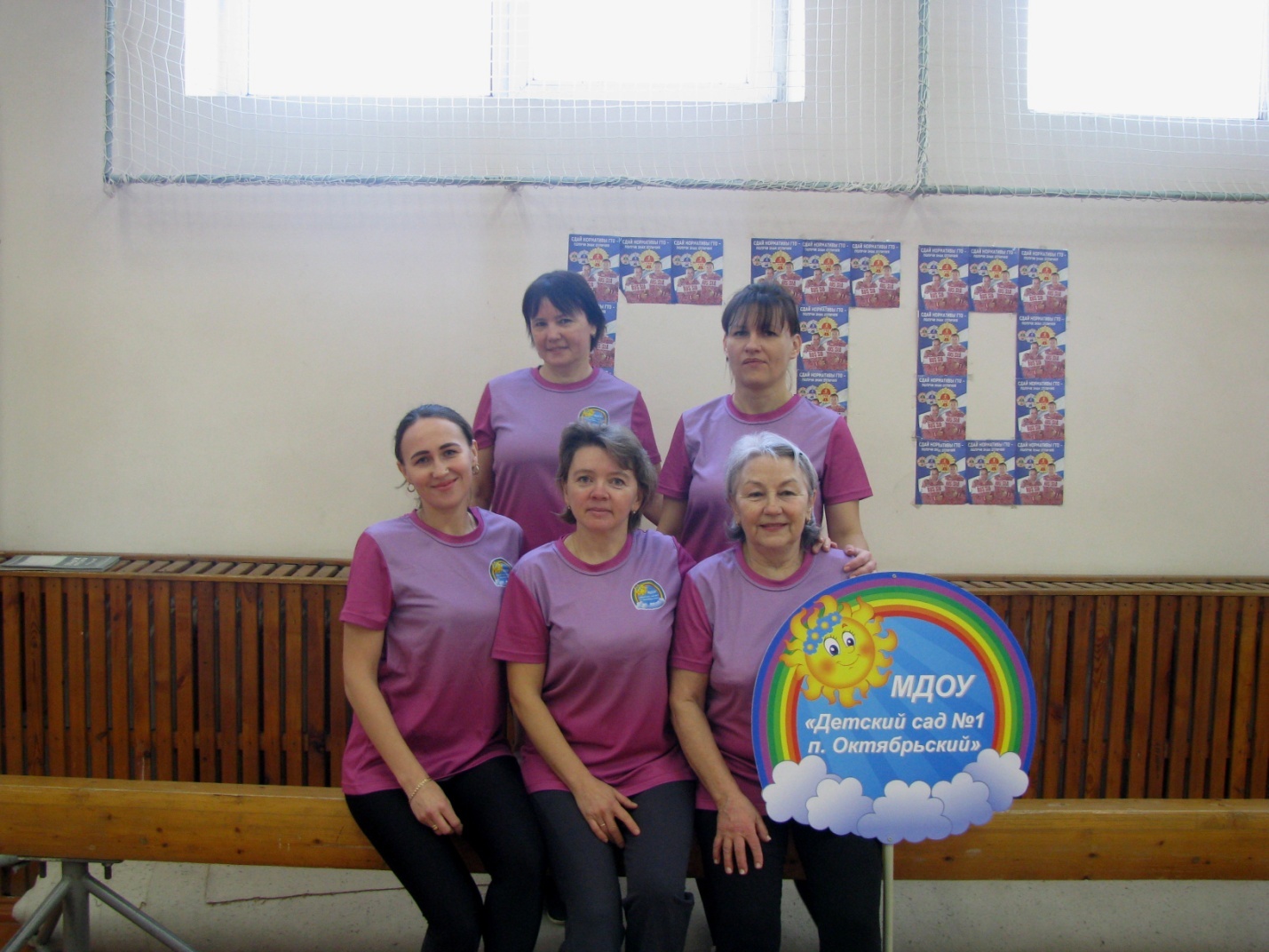 